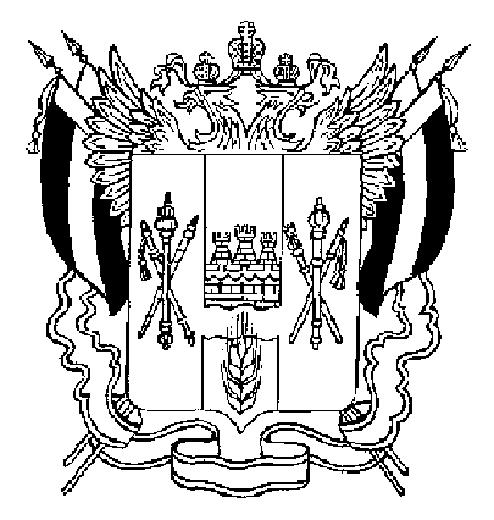 АДМИНИСТРАЦИЯ ВЕСЁЛОВСКОГО СЕЛЬСКОГО ПОСЕЛЕНИЯВЕСЁЛОВСКОГО РАЙОНА РОСТОВСКОЙ ОБЛАСТИ___________________________________________________________________________ПОСТАНОВЛЕНИЕ11 марта 2024 года                    № 53                                          п. ВеселыйОб утверждении отчета о реализации муниципальной программы Веселовского сельского поселения Формирование современной городской среды на территории  Веселовского сельского поселения» за 2023 год.В соответствии с постановлением Администрации Веселовского сельского поселения от 24.09.2018 года № 152 «Об утверждении методических рекомендаций по разработке и реализации муниципальных программ Веселовского сельского поселения».                             ПОСТАНОВЛЯЮ:1.Утвердить отчет о реализации муниципальной программы                     «Формирование современной городской среды на территории Веселовского сельского поселения» за 2023 год, утвержденной постановлением Администрации Веселовского сельского поселения от 10.12.2018 № 207 «Об утверждении муниципальной программы Веселовского сельского поселения «Формирование современной городской среды на территории Веселовского сельского поселения», согласно приложению к настоящему постановлению.2. Постановление вступает в силу с момента обнародования.3. Контроль за выполнением настоящего постановления оставляю за собой.Глава Администрации Веселовского сельского поселения                                  К. А. ФедорченкоПриложение                                                              к проекту постановления Администрации                                                                                                             Веселовского сельского поселения от 11.03.2024 года №53      ОТЧЕТотчет о ходе работ по выполнению муниципальной программы «Формирование современной городской среды на территории Веселовского сельского поселения», за 2023 год.Раздел 1. Конкретные результаты реализации муниципальной программы, достигнутые в 2023 году.Постановлением Администрации Веселовского сельского поселения от 10.12.2018 № 207 была утверждена муниципальная долгосрочная целевая программа «Формирование современной городской среды на территории Веселовского сельского поселения» Цель муниципальной программы «Формирование современной городской среды на территории Веселовского сельского поселения»  повышение качества и комфорта проживания населения на территории поселения. Ставились следующие задачи:- увеличение доли обученных специалистов и руководителей в сфере благоустройства;- создание условий для повышения заинтересованности граждан, организаций и иных лиц в реализации мероприятий по благоустройству территории поселения;- увеличения количества благоустроенных общественных территорий Веселовского сельского поселения;Раздел 2. Результаты реализации основных мероприятий и мероприятий ведомственных целевых программ в разрезе подпрограмм муниципальной программы. Программа состоит из двух подпрограмм:1. Благоустройство общественных территорий Веселовского сельского поселения.2. Благоустройство дворовых территорий многоквартирных домов Веселовского сельского поселения.В рамках программы  проводились  следующие мероприятия:Разработка дизайн-проекта по объекту: "Благоустройство площади им. Балашова и пешеходной зоны до ул. Октябрьская"Разработка проектно-сметной документации и прохождения проверки сметной стоимости в ГАУ РО "Государственная экспертиза проектов" по объекту: "Благоустройство площади им. Балашова и пешеходной зоны до ул. Октябрьская"Проведение строительно-технического исследования (экспертиза) объекта: "Благоустройство общественной территории по адресу: РО, Веселовский р-н, п. Веселый, ул.Донская,2а"Осуществление строительного контроля по объекту: "Благоустройство общественной территории по адресу: Ростовская область, Веселовский район, Веселовское сельское поселение, п. Веселый, ул. Донская, 2а"Консультационно-методическое и правовое сопровождение Заказчика по вопросам применения Федерального Закона от 05.04.2013 44-ФЗ"Благоустройство общественной территории по адресу: Ростовская область, Веселовский район, Веселовское сельское поселение, п. Веселый, ул. Донская, 2а"Благоустройство общественной территории: "Пешеходная зона от ул. Октябрьская до пер. Комсомольский,72"Раздел 3. Анализ факторов, повлиявших на ход реализации муниципальной программы.     В 2023 году  на ход реализации муниципальной программы оказал влияние следующий фактор:- основным  фактором,  положительно  повлиявшим на ход реализации программы в отчетном году, является постоянное осуществление контрольной деятельности за исполнением бюджета, повлиявшее в значительной степени на повышение качества исполнения бюджета, соблюдение основных требований бюджетного законодательства.Раздел 4. Сведения об использовании бюджетных ассигнований и внебюджетных средств на реализацию мероприятий муниципальной программы.Объем запланированных расходов на реализацию муниципальной программы на 2023 год  составил 33 577,8 тыс. рублей, в том числе по источникам финансирования: - федеральный бюджет –  29 311,8 тыс.рублей;- областной бюджет – 2 429,7 тыс.рублей; - бюджет поселения  – 1 836,3 тыс.рублей.План ассигнований в соответствии с Решением Собрания депутатов Веселовского городского поселения от 27.12.2022 № 56 «О бюджете Веселовского сельского поселения поселения на 2023 год и на плановый период 2024 и 2025 годов» (в редакции всех изменений) составил  33577,8 тыс. рублей. В соответствии со сводной бюджетной росписью 33577,8 тыс. рублей, в том числе по источникам финансирования: бюджет  поселения  1836,3 тыс. рублей Исполнение расходов по муниципальной  программе составило 33577,8 тыс. рублей, в том числе по источникам финансирования: бюджет Веселовского сельского поселения 1836,3 тыс. рублей. Сведения об использовании бюджетных ассигнований и внебюджетных средств на реализацию муниципальной программы за 2023  год приведены в приложении 2 к отчету о реализации  муниципальной программы.Раздел 5. Сведения о достижении значений показателей (индикаторов) муниципальной программы.Муниципальной программой и подпрограммами муниципальной программы предусмотрено 1 показатель,  фактические значения которых соответствуют плановым.Показатель 2.1 «Доля благоустроенных общественных территорий от общего количества общественных территорий» – плановое значение – 57,0 процентов, фактическое значение – 57,0 процентов.Сведения о достижении значений показателей муниципальной  программы за 2023 год представлены в приложении  3 к настоящему отчету.Раздел 6. Информация о результатах оценки эффективности муниципальной программы.     Эффективность муниципальной программы определяется на основании степени выполнения целевых показателей, основных мероприятий и оценки бюджетной  эффективности  муниципальной программы.1. Степень достижения целевых показателей программы, подпрограмм муниципальной программы:степень достижения целевого показателя  1.1 равна 1;степень достижения целевого показателя  2.1 равна 1.Суммарная оценка степени достижения целевых показателей муниципальной программы составляет (1 + 1) : 1 = 2, что характеризует высокий уровень эффективности реализации муниципальной программы по степени достижения целевых показателей   в 2023 году.2.	Степень реализации основных мероприятий, приоритетных основных мероприятий  муниципальной программы, финансируемой за счет всех источников финансирования, оценивается как доля основных мероприятий, приоритетных основных мероприятий, выполненных в полном объеме.Степень реализации основных мероприятий, приоритетных основных мероприятий, составляет 2, что характеризует высокий уровень эффективности реализации муниципальной  программы по степени реализации основных мероприятий, приоритетных основных мероприятий.3. Бюджетная эффективность реализации Программы рассчитывается в несколько этапов:3.1. Степень реализации основных мероприятий, приоритетных основных мероприятий, финансируемых за счет средств бюджета поселения,  безвозмездных поступлений в  бюджет поселения, оценивается как доля мероприятий, выполненных в полном объеме.Степень реализации основных мероприятий, приоритетных основных мероприятий, муниципальной программы составляет 2.3.2. Степень соответствия запланированному уровню расходов за счет средств  бюджета поселения,  безвозмездных поступлений в  бюджет поселения   оценивается как отношение фактически произведенных в отчетном году бюджетных расходов на реализацию муниципальной  программы к их плановым значениям.Степень соответствия запланированному уровню расходов:  33577,8 тыс. рублей / 33577,8 тыс. рублей = 13.3. Эффективность использования средств  бюджета  поселения рассчитывается как отношение степени реализации основных мероприятий, приоритетных основных мероприятий к степени соответствия запланированному уровню расходов за счет средств бюджета поселения, безвозмездных поступлений в  бюджет поселения.Эффективность использования финансовых ресурсов на реализацию муниципальной  программы:1/ 1= 1 в связи, с чем бюджетная эффективность реализации Муниципальной программы является высокой.Уровень реализации муниципальной  программы в целом 1 в связи, с чем уровень реализации муниципальной  программы является высокий.Раздел 7. Предложения по дальнейшей реализации ПрограммыПредложения по дальнейшей реализации Программы отсутствуют.Приложение 1  к отчету о реализации муниципальной программы Веселовского сельского поселения Формирование современной городской среды на территории  Веселовского сельского поселения» за 2023 год СВЕДЕНИЯо выполнении основных мероприятий, приоритетных основных мероприятий, мероприятий, приоритетных  мероприятий,а также контрольных событий  муниципальной программы Семикаракорского городского поселения «Формирование современной городской среды на территории  Веселовского сельского поселения» за 2023 годПриложение 2  к отчету о реализации муниципальной программы Веселовского сельского поселения Формирование современной городской среды на территории  Веселовского сельского поселения» за 2023 год Сведения об использовании бюджетных ассигнований и внебюджетных средствна реализацию муниципальной программы Веселовского сельского поселения «Формирование современной городской среды на территории  Веселовского сельского поселения» за 2023 годПриложение 3  к отчету о реализации муниципальной программы Веселовского сельского поселения Формирование современной городской среды на территории  Веселовского сельского поселения» за 2023 год СВЕДЕНИЯо достижении значений показателей муниципальной программы Веселовского сельского поселения Формирование современной городской среды на территории  Веселовского сельского поселения» за 2023 год№ п/пНомер и наименование <1>Ответственный 
 исполнитель, соисполнитель, участник  
(должность/ ФИО)Плановый срок окончания реализацииФактический срокФактический срокРезультатыРезультатыПричины не реализации/ реализации не в полном объеме№ п/пНомер и наименование <1>Ответственный 
 исполнитель, соисполнитель, участник  
(должность/ ФИО)Плановый срок окончания реализацииначала реализацииокончания реализациизапланированныедостигнутые1234567891Основное мероприятие 1.1. «Формирование современной городской среды в части благоустройства общественных территорий «Благоустройство общественной территории: «Пешеходная зона  от ул. Октябрьская до пер. Комсомольский, 72»Администрация Веселовского сельского поселенияв течение года20222023Приведение общественных территорий к современным стандартам, отвечающим требованиям национального проекта комфортной городской среды Приведение общественных территорий к современным стандартам, отвечающим требованиям национального проекта комфортной городской среды 2Основное мероприятие 1.2. «Благоустройство общественных территорий Ростовской области по объекту: «Благоустройство общественной территории: «Пешеходная зона от ул. Октябрьская до пер. Комсомольский, 72»Администрация Веселовского сельского поселенияв течение года20222023Приведение общественных территорий к современным стандартам, отвечающим требованиям национального проекта комфортной городской средыПриведение общественных территорий к современным стандартам, отвечающим требованиям национального проекта комфортной городской среды3Основное мероприятие 1.3. «Реализация проектов инициативного бюджетирования».Администрация Веселовского сельского поселенияв течение года20222023Приведение общественных территорий к современным стандартам ,  воспитание у граждан и подрастающего поколения чувства бережного отношения к родному поселку, повышение квалификации специалистов поселенияПриведение общественных территорий к современным стандартам ,  воспитание у граждан и подрастающего поколения чувства бережного отношения к родному поселку, повышение квалификации специалистов поселения4Основное мероприятие 1.4. «Благоустройство общественной территории по адресу: Ростовская область, Веселовский район, Веселовское сельское поселение, п. Веселый, ул. Донская, 2а».Администрация Веселовского сельского поселенияв течение года20222023Приведение общественных территорий к современным стандартамПриведение общественных территорий к современным стандартам5Основное мероприятие 1.5. Разработка дизайн-проекта и сопроводительной документации «Благоустройство площади им. Балашова и пешеходной зоны до ул. Октябрьская»Администрация Веселовского сельского поселенияв течение года20222023Приведение общественных территорий к современным стандартам, отвечающим требованиям национального проекта комфортной городской средыПриведение общественных территорий к современным стандартам, отвечающим требованиям национального проекта комфортной городской средыСтатусНаименование  муниципальной программы, подпрограммы муниципальной программы, основного мероприятия, мероприятияОтветственный исполнительКод бюджетной классификацииКод бюджетной классификацииКод бюджетной классификацииКод бюджетной классификацииКод бюджетной классификацииИсточники финансированияИсточники финансированияОбьем расходов (тыс. рублей) предусмотренныхОбьем расходов (тыс. рублей) предусмотренныхОбьем расходов (тыс. рублей) предусмотренныхФактические расходыФактические расходыСтатусНаименование  муниципальной программы, подпрограммы муниципальной программы, основного мероприятия, мероприятияОтветственный исполнительГРБСР3ПрЦСРВРмуниципальной программоймуниципальной программойсводной бюджетной росписью12345678899101111Муниципальная программаФормирование современной городской среды на территории Веселовского сельского поселенияАдминистрация Веселовского сельского поселения951ХХХВСЕГОВСЕГО33 577,833 577,833 577,833 577,833 577,8Муниципальная программаФормирование современной городской среды на территории Веселовского сельского поселенияАдминистрация Веселовского сельского поселения951ХХХфедеральный бюджетфедеральный бюджет29 311,829 311,829 311,829 311,829 311,8Муниципальная программаФормирование современной городской среды на территории Веселовского сельского поселенияАдминистрация Веселовского сельского поселения951ХХХобластной бюджетобластной бюджет2 429,72 429,72 429,72 429,72 429,7Муниципальная программаФормирование современной городской среды на территории Веселовского сельского поселенияАдминистрация Веселовского сельского поселения951ХХХрайонный бюджетрайонный бюджет915,0915,0915,0915,0915,0Муниципальная программаФормирование современной городской среды на территории Веселовского сельского поселенияАдминистрация Веселовского сельского поселения951ХХХместный бюджетместный бюджет921,3921,3921,3921,3921,3Муниципальная программаФормирование современной городской среды на территории Веселовского сельского поселенияАдминистрация Веселовского сельского поселения951ХХХвнебюджетные источникивнебюджетные источники0,00,00,00,00,0Подпрограмма 1Благоустройство общественных территорий Веселовского сельского поселенияАдминистрация Веселовского сельского поселения951ХХХВСЕГОВСЕГО33 055,133 055,133 055,133 055,133 055,1Подпрограмма 1Благоустройство общественных территорий Веселовского сельского поселенияАдминистрация Веселовского сельского поселения951ХХХфедеральный бюджетфедеральный бюджет29 311,829 311,829 311,829 311,829 311,8Подпрограмма 1Благоустройство общественных территорий Веселовского сельского поселенияАдминистрация Веселовского сельского поселения951ХХХобластной бюджетобластной бюджет2 429,72 429,72 429,72 429,72 429,7Подпрограмма 1Благоустройство общественных территорий Веселовского сельского поселенияАдминистрация Веселовского сельского поселения951ХХХрайонный бюджетрайонный бюджет915,0915,0915,0915,0915,0Подпрограмма 1Благоустройство общественных территорий Веселовского сельского поселенияАдминистрация Веселовского сельского поселения951ХХХместный бюджетместный бюджет921,3921,3921,3921,3921,3Подпрограмма 1Благоустройство общественных территорий Веселовского сельского поселенияАдминистрация Веселовского сельского поселения951ХХХвнебюджетные источникивнебюджетные источники0,00,00,00,00,0Основное мероприятие 1.1. «Формирование современной городской среды в части благоустройства общественных территорий «Благоустройство общественной территории: «Пешеходная зона  от ул. Октябрьская до пер. Комсомольский, 72»Администрация Веселовского сельского поселения951050303 1 F2 55551244ВСЕГОВСЕГО30 150,030 150,030 150,030 150,030 150,0Основное мероприятие 1.1. «Формирование современной городской среды в части благоустройства общественных территорий «Благоустройство общественной территории: «Пешеходная зона  от ул. Октябрьская до пер. Комсомольский, 72»Администрация Веселовского сельского поселения951050303 1 F2 55551244федеральный бюджетфедеральный бюджет29 311,829 311,829 311,829 311,829 311,8Основное мероприятие 1.1. «Формирование современной городской среды в части благоустройства общественных территорий «Благоустройство общественной территории: «Пешеходная зона  от ул. Октябрьская до пер. Комсомольский, 72»Администрация Веселовского сельского поселения951050303 1 F2 55551244областной бюджетобластной бюджет598,2598,2598,2598,2598,2Основное мероприятие 1.1. «Формирование современной городской среды в части благоустройства общественных территорий «Благоустройство общественной территории: «Пешеходная зона  от ул. Октябрьская до пер. Комсомольский, 72»Администрация Веселовского сельского поселения951050303 1 F2 55551244районный бюджетрайонный бюджет0,00,00,00,00,0Основное мероприятие 1.1. «Формирование современной городской среды в части благоустройства общественных территорий «Благоустройство общественной территории: «Пешеходная зона  от ул. Октябрьская до пер. Комсомольский, 72»Администрация Веселовского сельского поселения951050303 1 F2 55551244местный бюджетместный бюджет240,0240,0240,0240,0240,0Основное мероприятие 1.1. «Формирование современной городской среды в части благоустройства общественных территорий «Благоустройство общественной территории: «Пешеходная зона  от ул. Октябрьская до пер. Комсомольский, 72»Администрация Веселовского сельского поселения951050303 1 F2 55551244внебюджетные источникивнебюджетные источники0,00,00,00,00,0Основное мероприятие 1.2. «Благоустройство общественных территорий Ростовской области по объекту: «Благоустройство общественной территории: «Пешеходная зона от ул. Октябрьская до пер. Комсомольский, 72»Администрация Веселовского сельского поселения951050303 1 00 80640244ВСЕГОВСЕГО70,070,070,070,070,0Основное мероприятие 1.2. «Благоустройство общественных территорий Ростовской области по объекту: «Благоустройство общественной территории: «Пешеходная зона от ул. Октябрьская до пер. Комсомольский, 72»Администрация Веселовского сельского поселения951050303 1 00 80640244федеральный бюджетфедеральный бюджет0,00,00,00,00,0Основное мероприятие 1.2. «Благоустройство общественных территорий Ростовской области по объекту: «Благоустройство общественной территории: «Пешеходная зона от ул. Октябрьская до пер. Комсомольский, 72»Администрация Веселовского сельского поселения951050303 1 00 80640244областной бюджетобластной бюджет0,00,00,00,00,0Основное мероприятие 1.2. «Благоустройство общественных территорий Ростовской области по объекту: «Благоустройство общественной территории: «Пешеходная зона от ул. Октябрьская до пер. Комсомольский, 72»Администрация Веселовского сельского поселения951050303 1 00 80640244районный бюджетрайонный бюджет0,00,00,00,00,0Основное мероприятие 1.2. «Благоустройство общественных территорий Ростовской области по объекту: «Благоустройство общественной территории: «Пешеходная зона от ул. Октябрьская до пер. Комсомольский, 72»Администрация Веселовского сельского поселения951050303 1 00 80640244местный бюджетместный бюджет70,070,070,070,070,0Основное мероприятие 1.2. «Благоустройство общественных территорий Ростовской области по объекту: «Благоустройство общественной территории: «Пешеходная зона от ул. Октябрьская до пер. Комсомольский, 72»Администрация Веселовского сельского поселения951050303 1 00 80640244внебюджетные источникивнебюджетные источники0,00,00,00,00,0Основное мероприятие 1.3. «Реализация проектов инициативного бюджетирования».Администрация Веселовского сельского поселения951050303 1 00 80720244ВСЕГОВСЕГО75,675,675,675,675,6Основное мероприятие 1.3. «Реализация проектов инициативного бюджетирования».Администрация Веселовского сельского поселения951050303 1 00 80720244федеральный бюджетфедеральный бюджет0,00,00,00,00,0Основное мероприятие 1.3. «Реализация проектов инициативного бюджетирования».Администрация Веселовского сельского поселения951050303 1 00 80720244областной бюджетобластной бюджет0,00,00,00,00,0Основное мероприятие 1.3. «Реализация проектов инициативного бюджетирования».Администрация Веселовского сельского поселения951050303 1 00 80720244районный бюджетрайонный бюджет0,00,00,00,00,0Основное мероприятие 1.3. «Реализация проектов инициативного бюджетирования».Администрация Веселовского сельского поселения951050303 1 00 80720244местный бюджетместный бюджет75,675,675,675,675,6Основное мероприятие 1.3. «Реализация проектов инициативного бюджетирования».Администрация Веселовского сельского поселения951050303 1 00 80720244внебюджетные источникивнебюджетные источники0,00,00,00,00,0Основное мероприятие 1.3.1 «Реализация проектов инициативного бюджетирования». "Благоустройство общественной территории по адресу: Ростовская область, Веселовский район, Веселовское сельское поселение, п. Веселый, ул. Мелиораторов,28бАдминистрация Веселовского сельского поселения951050303 1 00 80720244ВСЕГОВСЕГО0,00,00,00,00,0Основное мероприятие 1.3.1 «Реализация проектов инициативного бюджетирования». "Благоустройство общественной территории по адресу: Ростовская область, Веселовский район, Веселовское сельское поселение, п. Веселый, ул. Мелиораторов,28бАдминистрация Веселовского сельского поселения951050303 1 00 80720244федеральный бюджетфедеральный бюджет0,00,00,00,00,0Основное мероприятие 1.3.1 «Реализация проектов инициативного бюджетирования». "Благоустройство общественной территории по адресу: Ростовская область, Веселовский район, Веселовское сельское поселение, п. Веселый, ул. Мелиораторов,28бАдминистрация Веселовского сельского поселения951050303 1 00 80720244областной бюджетобластной бюджет0,00,00,00,00,0Основное мероприятие 1.3.1 «Реализация проектов инициативного бюджетирования». "Благоустройство общественной территории по адресу: Ростовская область, Веселовский район, Веселовское сельское поселение, п. Веселый, ул. Мелиораторов,28бАдминистрация Веселовского сельского поселения951050303 1 00 80720244районный бюджетрайонный бюджет0,00,00,00,00,0Основное мероприятие 1.3.1 «Реализация проектов инициативного бюджетирования». "Благоустройство общественной территории по адресу: Ростовская область, Веселовский район, Веселовское сельское поселение, п. Веселый, ул. Мелиораторов,28бАдминистрация Веселовского сельского поселения951050303 1 00 80720244местный бюджетместный бюджет0,00,00,00,00,0Основное мероприятие 1.3.1 «Реализация проектов инициативного бюджетирования». "Благоустройство общественной территории по адресу: Ростовская область, Веселовский район, Веселовское сельское поселение, п. Веселый, ул. Мелиораторов,28бАдминистрация Веселовского сельского поселения951050303 1 00 80720244внебюджетные источникивнебюджетные источники0,00,00,00,00,0Основное мероприятие 1.4. « Благоустройство общественной территории по адресу: Ростовская область, Веселовский район, Веселовское сельское поселение, п. Веселый, ул. Донская, 2а ».Администрация Веселовского сельского поселения951050303 1 00 S4640244ВСЕГОВСЕГО2 399,52 399,52 399,52 399,52 399,5Основное мероприятие 1.4. « Благоустройство общественной территории по адресу: Ростовская область, Веселовский район, Веселовское сельское поселение, п. Веселый, ул. Донская, 2а ».Администрация Веселовского сельского поселения951050303 1 00 S4640244федеральный бюджетфедеральный бюджет0,00,00,00,00,0Основное мероприятие 1.4. « Благоустройство общественной территории по адресу: Ростовская область, Веселовский район, Веселовское сельское поселение, п. Веселый, ул. Донская, 2а ».Администрация Веселовского сельского поселения951050303 1 00 S4640244областной бюджетобластной бюджет1 831,51 831,51 831,51 831,51 831,5Основное мероприятие 1.4. « Благоустройство общественной территории по адресу: Ростовская область, Веселовский район, Веселовское сельское поселение, п. Веселый, ул. Донская, 2а ».Администрация Веселовского сельского поселения951050303 1 00 S4640244районный бюджетрайонный бюджет0,00,00,00,00,0Основное мероприятие 1.4. « Благоустройство общественной территории по адресу: Ростовская область, Веселовский район, Веселовское сельское поселение, п. Веселый, ул. Донская, 2а ».Администрация Веселовского сельского поселения951050303 1 00 S4640244местный бюджетместный бюджет535,7535,7535,7535,7535,7Основное мероприятие 1.4. « Благоустройство общественной территории по адресу: Ростовская область, Веселовский район, Веселовское сельское поселение, п. Веселый, ул. Донская, 2а ».Администрация Веселовского сельского поселения951050303 1 00 S4640244внебюджетные источникивнебюджетные источники0,00,00,00,00,0Основное мероприятие 1.5.Разработка дизайн-проекта и сопроводительной документации «Благоустройство площади им. Балашова и пешеходной зоны до ул. Октябрьская»Администрация Веселовского сельского поселения951050303 1 00 83740244ВСЕГОВСЕГО360,0360,0360,0360,0360,0Основное мероприятие 1.5.Разработка дизайн-проекта и сопроводительной документации «Благоустройство площади им. Балашова и пешеходной зоны до ул. Октябрьская»Администрация Веселовского сельского поселения951050303 1 00 83740244федеральный бюджетфедеральный бюджет0,00,00,00,00,0Основное мероприятие 1.5.Разработка дизайн-проекта и сопроводительной документации «Благоустройство площади им. Балашова и пешеходной зоны до ул. Октябрьская»Администрация Веселовского сельского поселения951050303 1 00 83740244областной бюджетобластной бюджет0,00,00,00,00,0Основное мероприятие 1.5.Разработка дизайн-проекта и сопроводительной документации «Благоустройство площади им. Балашова и пешеходной зоны до ул. Октябрьская»Администрация Веселовского сельского поселения951050303 1 00 83740244районный бюджетрайонный бюджет360,0360,0360,0360,0360,0Основное мероприятие 1.5.Разработка дизайн-проекта и сопроводительной документации «Благоустройство площади им. Балашова и пешеходной зоны до ул. Октябрьская»Администрация Веселовского сельского поселения951050303 1 00 83740244местный бюджетместный бюджет0,00,00,00,00,0Основное мероприятие 1.5.Разработка дизайн-проекта и сопроводительной документации «Благоустройство площади им. Балашова и пешеходной зоны до ул. Октябрьская»Администрация Веселовского сельского поселения951050303 1 00 83740244внебюджетные источникивнебюджетные источники0,00,00,00,00,0Основное мероприятие 1.6. Расходы на оказание услуг по разработке проектно-сметной документации и прохождения проверки сметной стоимости в ГАУ РО «Государственная экспертиза проектов» по объекту: «Благоустройство площади им.Балашова и пешеходной зоны до ул.Октябрьская»Администрация Веселовского сельского поселения951050303 1 00 83790244ВСЕГОВСЕГО555,0555,0555,0555,0555,0Основное мероприятие 1.6. Расходы на оказание услуг по разработке проектно-сметной документации и прохождения проверки сметной стоимости в ГАУ РО «Государственная экспертиза проектов» по объекту: «Благоустройство площади им.Балашова и пешеходной зоны до ул.Октябрьская»Администрация Веселовского сельского поселения951050303 1 00 83790244федеральный бюджетфедеральный бюджет0,00,00,00,00,0Основное мероприятие 1.6. Расходы на оказание услуг по разработке проектно-сметной документации и прохождения проверки сметной стоимости в ГАУ РО «Государственная экспертиза проектов» по объекту: «Благоустройство площади им.Балашова и пешеходной зоны до ул.Октябрьская»Администрация Веселовского сельского поселения951050303 1 00 83790244областной бюджетобластной бюджет0,00,00,00,00,0Основное мероприятие 1.6. Расходы на оказание услуг по разработке проектно-сметной документации и прохождения проверки сметной стоимости в ГАУ РО «Государственная экспертиза проектов» по объекту: «Благоустройство площади им.Балашова и пешеходной зоны до ул.Октябрьская»Администрация Веселовского сельского поселения951050303 1 00 83790244районный бюджетрайонный бюджет555,0555,0555,0555,0555,0Основное мероприятие 1.6. Расходы на оказание услуг по разработке проектно-сметной документации и прохождения проверки сметной стоимости в ГАУ РО «Государственная экспертиза проектов» по объекту: «Благоустройство площади им.Балашова и пешеходной зоны до ул.Октябрьская»Администрация Веселовского сельского поселения951050303 1 00 83790244местный бюджетместный бюджет0,00,00,00,00,0Основное мероприятие 1.6. Расходы на оказание услуг по разработке проектно-сметной документации и прохождения проверки сметной стоимости в ГАУ РО «Государственная экспертиза проектов» по объекту: «Благоустройство площади им.Балашова и пешеходной зоны до ул.Октябрьская»Администрация Веселовского сельского поселения951050303 1 00 83790244внебюджетные источникивнебюджетные источники0,00,00,00,00,0№ п/п№ п/п№ п/пНомер и наименованиеЕдиницаизмеренияЗначения показателя муниципальной программы, подпрограммы муниципальной программыЗначения показателя муниципальной программы, подпрограммы муниципальной программыЗначения показателя муниципальной программы, подпрограммы муниципальной программыЗначения показателя муниципальной программы, подпрограммы муниципальной программыЗначения показателя муниципальной программы, подпрограммы муниципальной программыЗначения показателя муниципальной программы, подпрограммы муниципальной программыОбоснование отклонений 
 значений показателя   на конец  отчетного года (при наличии)Обоснование отклонений 
 значений показателя   на конец  отчетного года (при наличии)Обоснование отклонений 
 значений показателя   на конец  отчетного года (при наличии)№ п/п№ п/п№ п/пНомер и наименованиеЕдиницаизмеренияГод, предшествующий отчетномуОтчетный годОтчетный годОтчетный годОтчетный годОтчетный годОбоснование отклонений 
 значений показателя   на конец  отчетного года (при наличии)Обоснование отклонений 
 значений показателя   на конец  отчетного года (при наличии)Обоснование отклонений 
 значений показателя   на конец  отчетного года (при наличии)№ п/п№ п/п№ п/пНомер и наименованиеЕдиницаизмеренияГод, предшествующий отчетномупланпланфактфактфактОбоснование отклонений 
 значений показателя   на конец  отчетного года (при наличии)Обоснование отклонений 
 значений показателя   на конец  отчетного года (при наличии)Обоснование отклонений 
 значений показателя   на конец  отчетного года (при наличии)11223455566677муниципальная программа Веселовского сельского поселения Формирование современной городской среды на территории  Веселовского сельского поселения» муниципальная программа Веселовского сельского поселения Формирование современной городской среды на территории  Веселовского сельского поселения» муниципальная программа Веселовского сельского поселения Формирование современной городской среды на территории  Веселовского сельского поселения» муниципальная программа Веселовского сельского поселения Формирование современной городской среды на территории  Веселовского сельского поселения» муниципальная программа Веселовского сельского поселения Формирование современной городской среды на территории  Веселовского сельского поселения» муниципальная программа Веселовского сельского поселения Формирование современной городской среды на территории  Веселовского сельского поселения» муниципальная программа Веселовского сельского поселения Формирование современной городской среды на территории  Веселовского сельского поселения» муниципальная программа Веселовского сельского поселения Формирование современной городской среды на территории  Веселовского сельского поселения» муниципальная программа Веселовского сельского поселения Формирование современной городской среды на территории  Веселовского сельского поселения» муниципальная программа Веселовского сельского поселения Формирование современной городской среды на территории  Веселовского сельского поселения» муниципальная программа Веселовского сельского поселения Формирование современной городской среды на территории  Веселовского сельского поселения» муниципальная программа Веселовского сельского поселения Формирование современной городской среды на территории  Веселовского сельского поселения»  Подпрограмма 1  «Благоустройство общественных территорий Веселовского сельского поселения» Подпрограмма 1  «Благоустройство общественных территорий Веселовского сельского поселения» Подпрограмма 1  «Благоустройство общественных территорий Веселовского сельского поселения» Подпрограмма 1  «Благоустройство общественных территорий Веселовского сельского поселения» Подпрограмма 1  «Благоустройство общественных территорий Веселовского сельского поселения» Подпрограмма 1  «Благоустройство общественных территорий Веселовского сельского поселения» Подпрограмма 1  «Благоустройство общественных территорий Веселовского сельского поселения» Подпрограмма 1  «Благоустройство общественных территорий Веселовского сельского поселения» Подпрограмма 1  «Благоустройство общественных территорий Веселовского сельского поселения» Подпрограмма 1  «Благоустройство общественных территорий Веселовского сельского поселения» Подпрограмма 1  «Благоустройство общественных территорий Веселовского сельского поселения» Подпрограмма 1  «Благоустройство общественных территорий Веселовского сельского поселения» Подпрограмма 1  «Благоустройство общественных территорий Веселовского сельского поселения» Подпрограмма 1  «Благоустройство общественных территорий Веселовского сельского поселения»2.1.«Доля благоустроенных общественных территорий от общего количества общественных территорий»«Доля благоустроенных общественных территорий от общего количества общественных территорий»«Доля благоустроенных общественных территорий от общего количества общественных территорий»проценты55,055,057,057,057,057,057,057,0